＜ＪＡバンク中央アカデミー＞全国研修のご案内（No.1120）ローン推進新任研修～ 新任者のためのローン推進企画や現場指導力等を身に付ける講座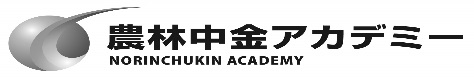 研修のねらい（こんな時）ＪＡ・ＪＦマリンバンクにおいて、住宅ローンを中心とする各種ローンの伸長に取り組まれています。本研修では、県内でローン伸長に向けた効果的な施策を行うため、県域ローン推進企画部署の新任職員の皆さんにＪＡ・ＪＦにおけるローン営業力の強化や県域でのローン推進の企画・指導等を行っていくために必要な基本知識・ノウハウを学んでいただくことをねらいとしています。想定する受講対象者信連等のローン推進企画やＪＡ・ＪＦへのローン推進指導等を担当する新任職員考え方（研修の骨格）研修初日に、①全国情勢等を踏まえたローン推進の重要性の認識共有に向けた農林中金からの講義を行います。2日目以降には、専任講師により②ローンの商品内容理解、③ローン推進への取組スタンスと営業手法の習得、④ローン審査のポイント理解等、ローン全般にかかる基本知識を習得のうえ、⑤住宅ローンの営業についてロールプレイングを含めた手法を習得する等、必要な知識・ノウハウを体系的かつ実践的に学ぶ。関係者の声研修講師紹介（敬称略）研修プログラム（予定）募集人員　　　定員　３０名応募人数が定員を上回った場合は、受講をお断りする場合がありますので、予めご承知おきください。（受講をお断りする場合は、開講の1カ月前までにご連絡します。） 正式なご案内は、事務の都合上、3週間前頃の送付となります。参加費用（予定）                                       （消費税込）受講端末等について基本的には農林中央金庫が配付したiPad端末から受講してください。農林中央金庫から配付されたiPad端末に空きがない場合や所属団体に端末が配付されていない場合は、インターネットに接続できる自組織等の通信環境と端末(パソコン、タブレット等)により、研修を受講することも可能です。通信環境の良い場所で受講してください。通信速度は以下のサイトで測定できます。(参考)　USENのスピードテストサイト⇒https://speedtest.gate02.ne.jp/　　　上記サイトの判定結果のうち「Web会議」が「快適」だと比較的安定します。農林中央金庫が配布したiPadでは、上記サイトにアクセスできません。ドコモ回線を利用しているスマホ等を利用して測定してください。受講端末のご調整が困難な方につきましては、弊社から受講セット（タブレット＋モバイルルーター）を有償でご案内することも可能です。個別のご案内となります。申込みの方法４月１６日（金）までに以下の方法でお申込みください。以上セッション名内     容講    師【１日目】13:00接続開始【１日目】13:00接続開始【１日目】13:00接続開始【１日目】13:00接続開始13:30＜開講＞17:00全国情勢・農林中金ＪＡバンクリテール実践部17:00ローン推進の重要性（終了）・ＤＶＤ・農林中金ＪＡバンクリテール実践部・城戸講師【２日目】9:00接続開始【２日目】9:00接続開始【２日目】9:00接続開始【２日目】9:00接続開始9:3012:00ローン推進の基礎知識・「ローン推進の基礎」テキスト(仮)・城戸講師13:0017:00ローン審査のポイント・「ＪＡ統一ローン審査」テキスト(仮)・城戸講師13:0017:00グループワーク（各県取組状況の共有）・城戸講師13:0017:00（終了）・城戸講師【３日目】9:00接続開始【３日目】9:00接続開始【３日目】9:00接続開始【３日目】9:00接続開始9:3012:00住宅関連会社営業の基礎・住宅関連会社アプローチ等・城戸講師13:0015:3015:40グループワーク・営業シナリオの作成・ローン営業にかかるロープレ・城戸講師13:0015:3015:40アンケート記入解散金額備考受講料４２，７９０円教材費、テキスト代を含みます宿泊代――食事代――合計４２，７９０円お申込み申込方法信連・１ＪＡ県ＪＡ「研修申込・履歴管理システム」にてお申込みください。農林中金本支店N-Styleにて系統人材開発部へお申込みください。